Obec Domašov nad Bystřicí ve spolupráci s sdh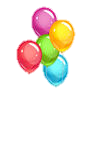 pořádají14. 3. 2020 v 15:00 hodin,v budově obecního úřadu.Ve 20:00 hodin vypuknekarneval pro dospěláky.Vstup pouze v maskách.Občerstvení zajištěno. Těšíme se na vás.